UNITED STATESSECURITIES AND EXCHANGE COMMISSIONWashington, D.C. 20549SCHEDULE 13GUnder the Securities Exchange Act of 1934(Amendment No. )*NextCure Inc.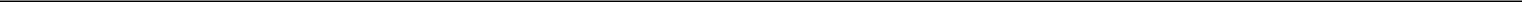 (Name of Issuer)Common Stock(Title of Class of Securities)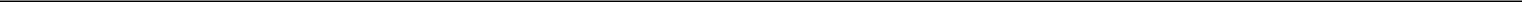 65343E108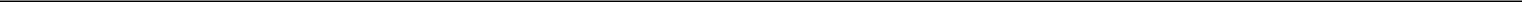 (CUSIP Number)December 31, 2019(Date of Event Which Requires Filing of this Statement)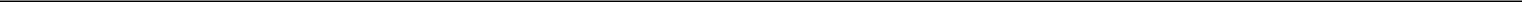 Check the appropriate box to designate the rule pursuant to which this Schedule is filed:Rule 13d-1(b) o Rule 13d-1(c) o Rule 13d-1(d)*The remainder of this cover page shall be filled out for a reporting person’s initial filing on this form with respect to the subject class of securities, and for any subsequent amendment containing information which would alter the disclosures provided in a prior cover page.The information required in the remainder of this cover page shall not be deemed to be “filed” for the purpose of Section 18 of the Securities Exchange Act of 1934 (“Act”) or otherwise subject to the liabilities of that section of the Act but shall be subject to all other provisions of the Act (however, see the Notes).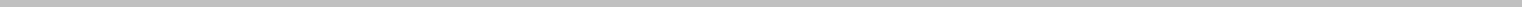 CUSIP No. 65343E108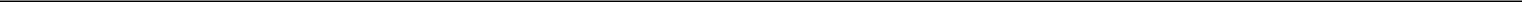 Names of Reporting Persons Lord, Abbett & Co. LLCCheck the Appropriate Box if a Member of a Group (See Instructions)oo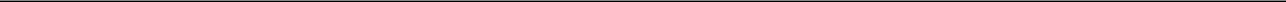 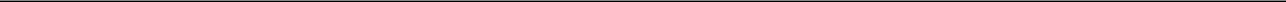 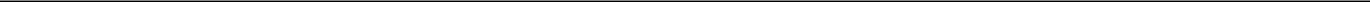 3.4.Number ofSharesBeneficiallyOwned byEachReportingPerson WithSEC Use Only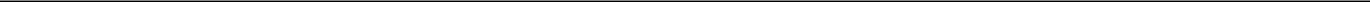 Citizenship or Place of OrganizationDelaware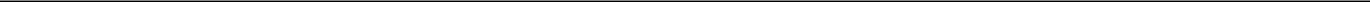 Sole Voting Power 1,410,337Shared Voting Power 0Sole Dispositive Power 1,376,570Shared Dispositive Power 0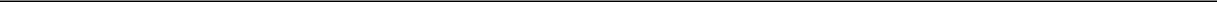 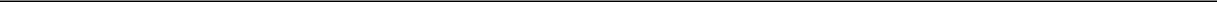 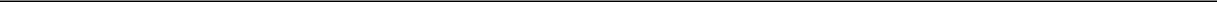 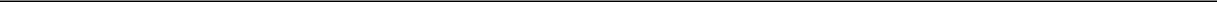 Aggregate Amount Beneficially Owned by Each Reporting Person 1,442,300Check if the Aggregate Amount in Row (9) Excludes Certain Shares (See Instructions) o N/APercent of Class Represented by Amount in Row (9) 5.38%Type of Reporting Person (See Instructions)IA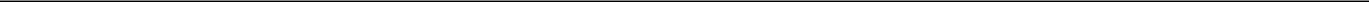 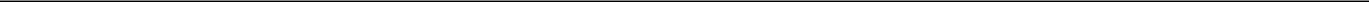 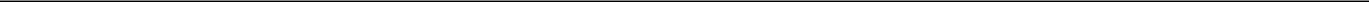 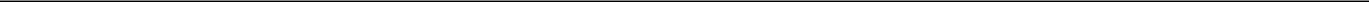 2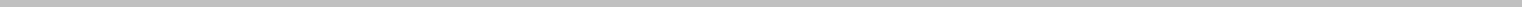 Item 1.Name of Issuer NextCure Inc.Address of Issuer’s Principal Executive Offices 9000 Virginia Manor Road, Suite 200 Beltsville, Maryland 20705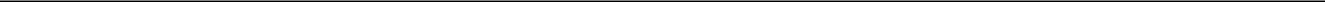 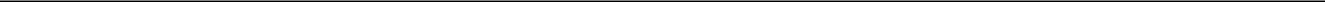 Item 2.Name of Person Filing Lord, Abbett & Co. LLC.Address of Principal Business Office or, if none, Residence 90 Hudson StreetJersey City, NJ 07302.CitizenshipSee No. 4 on page 2.Title of Class of Securities; See cover page.CUSIP Number See cover page.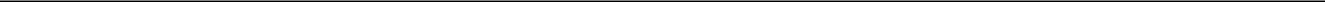 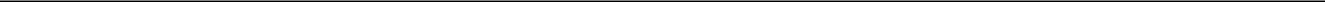 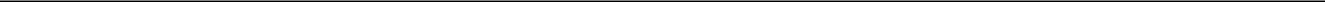 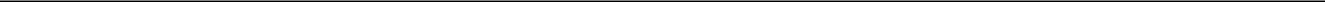 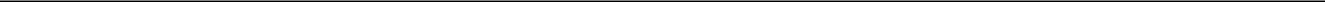 Item 3.	If this statement is filed pursuant to §§240.13d-1(b) or 240.13d-2(b) or (c), check whether the person filing is a:oBroker or dealer registered under section 15 of the Act (15 U.S.C. 78o).oBank as defined in section 3(a)(6) of the Act (15 U.S.C. 78c).oInsurance company as defined in section 3(a)(19) of the Act (15 U.S.C. 78c).oInvestment company registered under section 8 of the Investment Company Act of 1940 (15 U.S.C. 80a-8).xAn investment adviser in accordance with §240.13d-1(b)(1)(ii)(E);oAn employee benefit plan or endowment fund in accordance with §240.13d-1(b)(1)(ii)(F);oA parent holding company or control person in accordance with §240.13d-1(b)(1)(ii)(G);oA savings association as defined in Section 3(b) of the Federal Deposit Insurance Act (12 U.S.C. 1813);oA church plan that is excluded from the definition of an investment company under section 3(c)(14) of the Investment Company Act of 1940 (15 U.S.C. 80a-3);oA non-U.S. institution in accordance with § 240.13d–1(b)(1)(ii)(J);Item 4.	OwnershipProvide the following information regarding the aggregate number and percentage of the class of securities of the issuer identified in Item 1.Amount beneficially owned: See No. 9 on page 2.Percent of class:See No. 11 on page 2.Number of shares as to which the person has:Sole power to vote or to direct the vote See No. 5 on page 2.Shared power to vote or to direct the vote See No. 6 on page 2.Sole power to dispose or to direct the disposition of See No. 7 on page 2.Shared power to dispose or to direct the disposition of See No. 8 on page 2.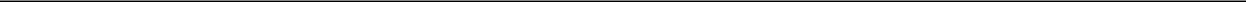 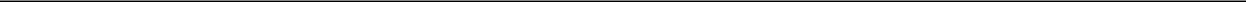 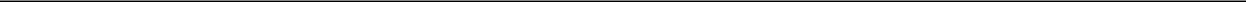 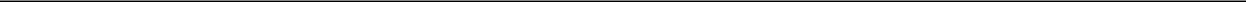 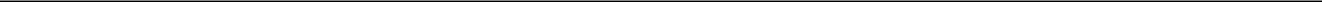 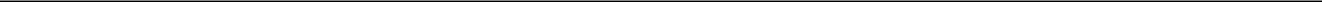 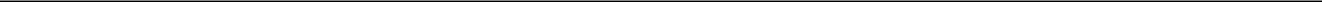 Item 5.	Ownership of Five Percent or Less of a ClassIf this statement is being filed to report the fact that as of the date hereof the reporting person has ceased to be the beneficial owner of more than five percent of the class of securities, check the following o.Not applicable.Item 6.	Ownership of More than Five Percent on Behalf of Another PersonSecurities reported on this Schedule 13G as being beneficially owned by Lord, Abbett & Co. LLC are held on behalf on investment advisory clients, which may include investment companies registered under the Investment Company Act, employee benefit plans, pension funds or other institutional clients.Not applicable.Item 7.	Identification and Classification of the Subsidiary Which Acquired the Security Being Reported on by the Parent Holding Company or Control PersonNot applicable.Item 8.	Identification and Classification of Members of the GroupNot applicable.Item 9.	Notice of Dissolution of GroupNot applicable.4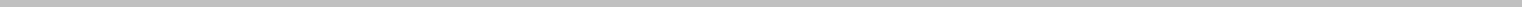 Item 10.	CertificationBy signing below I certify that, to the best of my knowledge and belief, the securities referred to above were acquired and are held in the ordinary course of business and were not acquired and are not held for the purpose of or with the effect of changing or influencing the control of the issuer of the securities and were not acquired and are not held in connection with or as a participant in any transaction having that purpose or effect.SignatureAfter reasonable inquiry and to the best of my knowledge and belief, I certify that the information set forth in this statement is true, complete and correct.February 14, 2020Date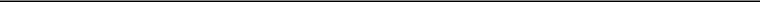 /s/ Joseph M. McGillSignature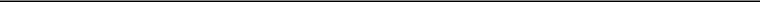 Joseph M. McGill / Chief Compliance OfficerName/Title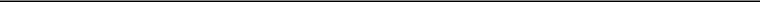 5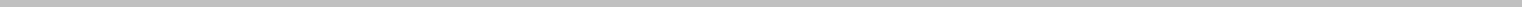 (k)oGroup, in accordance with § 240.13d–1(b)(1)(ii)(K). If filing as a non-U.S. institution in accordance with(k)o§ 240.13d–1(b)(1)(ii)(J), please specify the type of institution:____________________________§ 240.13d–1(b)(1)(ii)(J), please specify the type of institution:____________________________3